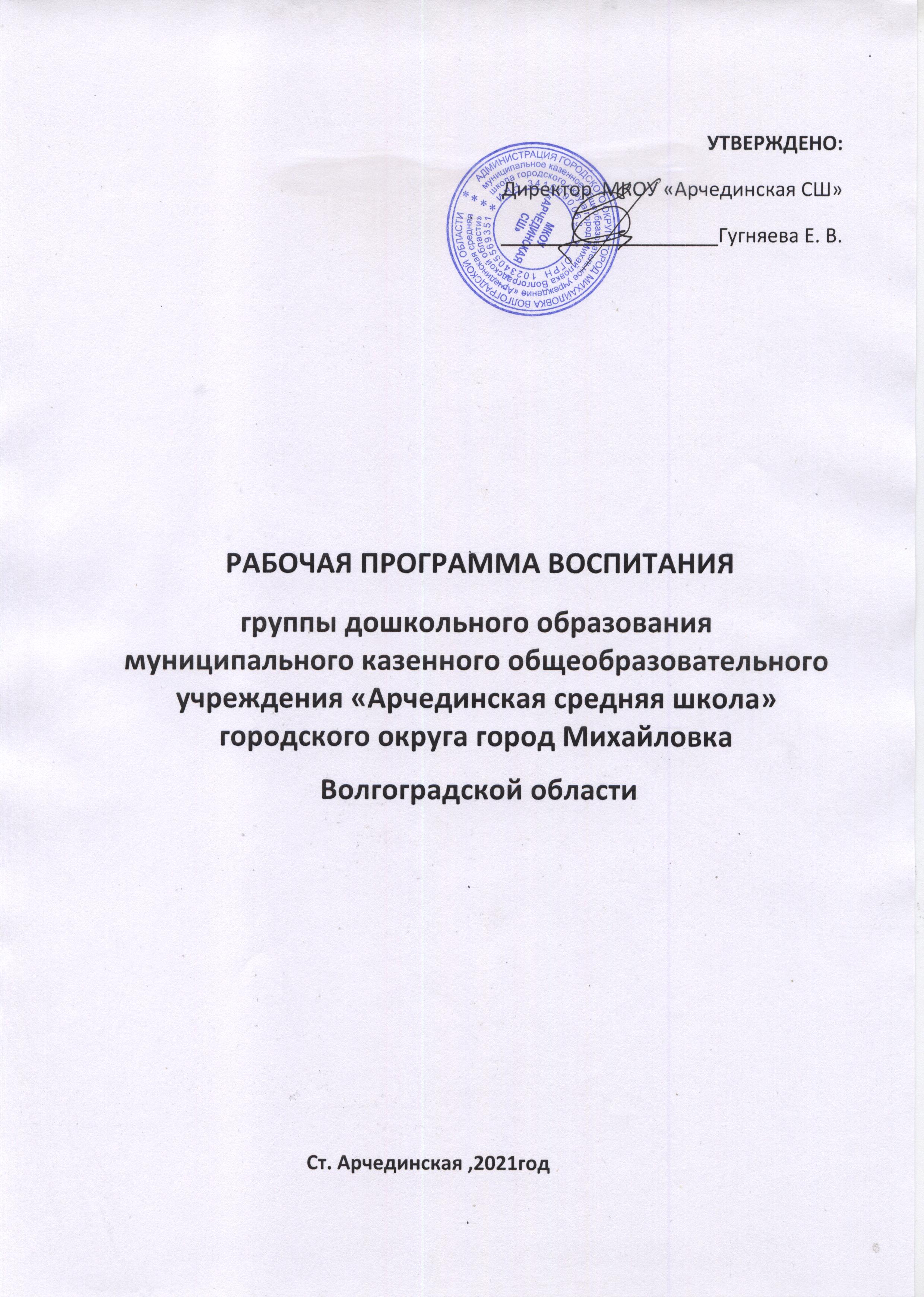 Содержание Пояснительная записка ………………………………………………………..2 1. Особенности воспитательного процесса в детском саду ………………....32. Цель и задачи воспитания, планируемые результаты …………………….6 3. Виды, формы и содержание воспитательной деятельности .......................8 3.1. Модуль «Трудовое воспитание и ранняя профориентация» ……………83.2. Модуль «Патриотическое воспитание»…………………………………...8 3.3. Модуль «Конкурсное движение»…………………………………………10 3.4. Модуль «Волонтерство»…………………………………………………...113.5. Модуль «Основы здорового образа жизни»……………………………...12 4. Основные направления самоанализа воспитательной работы ……………13 Приложение 1 Календарный план воспитательной работы на 2021-2022 учебный год .........................................................................................................15Пояснительная запискаОдной из важных проблем дошкольного образования является развитие новых подходов к воспитанию и образованию детей. Таким подходом может стать модель организации воспитательной работы дошкольного образовательного учреждения. Приоритетной задачей Российской Федерации в сфере воспитания детей является развитие высоконравственной личности, разделяющей российские традиционные духовные ценности, обладающей актуальными знаниями и умениями, способной реализовать свой потенциал в условиях современного общества, готовой к мирному созиданию и защите Родины. Настоящая рабочая программа воспитания МКОУ «Арчединская СШ»( ГДО разработана в целях формирования общей культуры личности детей, в том числе ценностей здорового образа жизни, развития их социальных, нравственных, эстетических, интеллектуальных, физических качеств, инициативности, самостоятельности и ответственности ребенка, формирования предпосылок учебной деятельности. Рабочая программа воспитания МКОУ «Арчединская СШ»(ГДО) городского округа город Михайловка Волгоградской области  разработана в соответствии с: -Конституцией Российской Федерации (ред. от 04.07.2020г.) ст.67.1, п.4; -Федеральным законом Российской Федерации от 29.12.2012 г. № 273-ФЗ «Об образовании в Российской Федерации»; -Федеральным законом от 31.07.2020 г. № 304-ФЗ «О внесении изменений в Федеральный закон «Об образовании в Российской Федерации» по вопросам воспитания обучающихся; -Федеральным государственным образовательным стандартом дошкольного образования, утверждѐнным приказом Министерства образования и науки России от 17 октября 2013 г. № 1155; -Указом Президента Российской Федерации Путина В.В. от 07.05.2018 № 204 «О национальных целях и стратегических задачах развития Российской Федерации на период до 2024 года»; -Стратегией развития воспитания в Российской Федерации на период до 2025, утверждена распоряжением Правительства Российской Федерации от 29 мая 2015 г. № 996-р; -примерной программой воспитания, одобренной решением федерального учебно-методического объединения по общему образованию от 02 июня 2020г. № 2/20 http://form.instrao.ru; -методическими рекомендациями по разработке программ воспитания ФГБНУ «Институт стратегии развития образования Российской академии образования» http://form.instrao.ru Программа воспитания гарантирует обеспечение воспитания как неотъемлемой части образования, взаимосвязанной с обучением, создает условия для формирования и реализации комплекса мер, учитывающих особенности современных детей, социальный и психологический контекст их развития, формирует предпосылки для консолидации усилий семьи,  общества и государства, направленных на воспитание подрастающего и будущих поколений. Программа воспитания опирается на систему духовно-нравственных ценностей, сложившихся в процессе культурного развития России, таких как человеколюбие, справедливость, честь, совесть, воля, личное достоинство, вера в добро и стремление к исполнению нравственного долга перед самим собой, своей семьей и своим Отечеством.Особенности воспитательного процесса в детском саду -В МКОУ «Арчединская СШ» (ГДО) образовательный процесс осуществляется в соответствии с требованиями федерального государственного образовательного стандарта дошкольного образования, утвержденного приказом Минобрнауки России от 17.10.2013 № 1155 (далее – ФГОС ДО) и основной образовательной программой. В связи с этим обучение и воспитание объединяются в целостный процесс на основе духовно-нравственных и социокультурных ценностей и принятых в обществе правил, и норм поведения в интересах человека, семьи, общества. Также организовано социальное партнерство для реализации части формируемой участниками образовательных отношений образовательной программы дошкольного образования МКОУ «Арчединская СШ»(ГДО). Воспитательный процесс в МКОУ «Арчединская СШ» (ГДО) также основывается на общепедагогических принципах, изложенных в ФГОС дошкольного образования (раздел I, пункт 1.2.):-поддержка разнообразия детства;-сохранение уникальности и самоценности детства как важного этапа в общем развитии человека, самоценность детства - понимание (рассмотрение) детства как периода жизни значимого самого по себе, без всяких условий; значимого тем, что происходит с ребенком сейчас, а не тем, что этот период есть период подготовки к следующему периоду;  -личностно-развивающий и гуманистический характер взаимодействия взрослых (родителей (законных представителей), педагогических и иных работников Организации) и детей; -уважение личности ребенка. Задачи воспитания реализуются в течение всего времени нахождения ребенка в детском саду: в процессе непрерывной образовательной деятельности, режимных моментов, совместной деятельности с детьми и индивидуальной работы. Ведущей в воспитательном процессе является игровая деятельность. Игра широко используется  как самостоятельная форма работы с детьми и как эффективное средство и метод развития, воспитания и обучения в других организационных формах. Приоритет отдается творческим играм (сюжетно-  ролевые, строительно-конструктивные, игры-драматизации и инсценировки, игры с элементами труда и художественно деятельности) и игры с правилами (дидактические, интеллектуальные, подвижные, хороводные т.п.). Отдельное внимание уделяется самостоятельной деятельности воспитанников. Ее содержание и уровень зависят от возраста и опыта детей, запаса знаний, умений и навыков, уровня развития творческого воображения, самостоятельности, инициативы, организаторских способностей, а также от имеющейся материальной базы и качества педагогического руководства. Организованное проведение этой формы работы обеспечивается как непосредственным, так и опосредованным руководством со стороны воспитателя. Индивидуальная работа с детьми всех возрастов проводится в свободные часы (во время утреннего приема, прогулок и т.п.) в помещениях и на свежем воздухе. Она организуется с целью активизации пассивных воспитанников, организации дополнительных занятий с отдельными детьми, которые нуждаются в дополнительном внимании и контроле (часто болеющими, хуже усваивающими учебный материал при фронтальной работе и т.д.) Основные традиции воспитательного процесса в МКОУ «Арчединская СШ» (ГДО): 1. Основой годового цикла воспитательной работы являются общие для всего детского сада событийные мероприятия, в которых участвуют дети разных возрастов. Межвозрастное взаимодействие дошкольников способствует их взаимообучению и взаимовоспитанию. 2. В качестве наиболее доступных и действенных в воспитательном отношении видов искусства традиционно используется детская художественная литература и народное творчество, обеспечивая развитие личности дошкольника в соответствии с общечеловеческими и национальными ценностными установками. 3. Воспитатели и специалисты ДОУ ориентированы на организацию разнообразных форм детских сообществ. Это творческие мастерские и лаборатории, социальные акции и волонтерство, детско-взрослые сообщества и др. Данные сообщества обеспечивают полноценный опыт социализации детей.4. Коллективное планирование, разработка и проведение общих мероприятий. В ДОУ существует практика создания творческих групп педагогов, которые оказывают консультационную, психологическую, информационную и технологическую поддержку своим коллегам в организации воспитательных мероприятий.5. Значительное внимание в воспитании детей уделяется труду, как части нравственного становления. Воспитательная деятельность направлена на формирование эмоциональной готовности к труду, элементарных умений и навыков в различных видах труда, интереса к миру труда взрослых людей. Важным аспектом является индивидуальный и дифференцированный подходы к детской личности (учет интересов, предпочтений, способностей, усвоенных умений, личностных симпатий при постановке трудовых заданий, объединении детей в рабочие подгруппы и т.д.) и моральная мотивация детского труда. Рабочая программа воспитания является обязательной частью основной образовательной программы, реализуемой в МКОУ «Арчединская СШ    (ГДО) и призвана помочь всем участникам образовательных отношений реализовать воспитательный потенциал совместной деятельности. Содержание воспитательной деятельности разработано на основе модульного принципа. Модули - это конкретные воспитательные практики, которые реализуются в дошкольном учреждении. Каждый из модулей ориентирован на задачи, поставленные в Программе воспитания. 2. Цель и задачи воспитания, планируемые результаты В соответствии с Федеральным законом «Об образовании в РФ» воспитание - деятельность, направленная на развитие личности, создание условий для самоопределения и социализации обучающихся на основе социокультурных, духовно-нравственных ценностей и принятых в российском обществе правил и норм поведения в интересах человека, семьи, общества и государства, формирование у обучающихся чувства патриотизма, гражданственности, уважения к памяти защитников Отечества и подвигам Героев Отечества, закону и правопорядку, человеку труда и старшему поколению, взаимного уважения, бережного отношения к культурному наследию и традициям многонационального народа Российской Федерации, природе и окружающей среде (ст. 2, п. 2, в редакции Федерального закона «Об образовании в РФ» от 31.07.2020 N 304-ФЗ). Исходя из данного определения сформулирована общая цель воспитания в ДОУ: воспитание гармонично развитой и социально ответственной личности на основе духовно- нравственных ценностей народов Российской Федерации, исторических и национально- культурных традиций. Достижению поставленной цели воспитания дошкольников будет способствовать решение следующих основных задач: - развитие социальных, нравственных, физических, интеллектуальных, эстетических качеств; создание благоприятных условий для гармоничного развития каждого ребенка в соответствии с его возрастными, гендерными, индивидуальными особенностями и склонностями;  - формирование общей культуры личности, в том числе ценностей здорового и устойчивого образа жизни, инициативности, самостоятельности и ответственности, активной жизненной позиции; - развитие способностей и творческого потенциала каждого ребенка; - организация содержательного взаимодействия ребенка с другими детьми, взрослыми и окружающим миром на основе гуманистических ценностей и идеалов, прав свободного человека; - воспитание патриотических чувств, любви к Родине, гордости за ее достижения на основе духовно-нравственных и социокультурных ценностей и принятых в обществе правил и норм поведения в интересах человека, семьи, общества; - воспитание чувства собственного достоинства в процессе освоения разных видов социальной культуры, в том числе и многонациональной культуры народов России и мира, умения общаться с разными людьми; - объединение воспитательных ресурсов семьи и дошкольной организации на основе традиционных духовно-нравственных ценностей семьи и общества; -установление партнерских взаимоотношений с семьей, оказание ей психолого-педагогической поддержки, повышение компетентности родителей (законных представителей) в вопросах воспитания, развития и образования детей. Планируемые результаты: На основе знаний у ребенка складываются элементарные моральные суждения и оценки (что такое «хорошо» и что такое «плохо»), а общепринятые нормы и правила поведения начинают выступать для него как регулятор взаимоотношений между людьми и как нравственная норма своего поведения: - быть вежливым, послушным, доброжелательным, отзывчивым; - уважать старших и заботиться о младших; - стремиться устанавливать хорошие отношения с другими людьми; - быть трудолюбивым, доводить начатое дело до конца; - проявлять смелость; - любить своих родителей, свой родной край и свое Отчество; - беречь и охранять окружающую природу; - соблюдать правила личной гигиены, режим дня, вести здоровый образ жизни.3. Виды, формы и содержание воспитательной деятельности Реализация цели и задач Программы воспитания осуществляется в рамках нескольких направлений воспитательной работы МКОУ «Арчединская СШ»(ГДО). Каждое из них представлено в соответствующем модуле. 3.1. Модуль «Трудовое воспитание»  Трудовое воспитание  реализуется посредством: - воспитания у детей уважения к труду и людям труда, трудовым достижениям; - формирования у детей умений и навыков самообслуживания, потребности трудиться, добросовестного, ответственного и творческого отношения к разным видам трудовой деятельности, включая обучение и выполнение домашних обязанностей; - развития навыков совместной работы, умения работать самостоятельно, мобилизуя необходимые ресурсы, правильно оценивая смысл и последствия своих действий; - содействия профессиональному самоопределению, приобщения детей к социально значимой деятельности для осмысленного выбора профессии. Виды совместной деятельности: игровая, познавательная, коммуникативная, продуктивная, двигательная, трудовая, художественно-эстетическая.  3.2.Модуль «Патриотическое воспитание»  Гражданское воспитание включает: - создание условий для воспитания у детей активной гражданской позиции, гражданской ответственности, основанной на традиционных культурных, духовных и нравственных ценностях российского общества; - развитие культуры межнационального общения; - формирование приверженности идеям интернационализма, дружбы, равенства, взаимопомощи народов; - воспитание уважительного отношения к национальному достоинству людей, их чувствам, религиозным убеждениям; - развитие правовой и политической культуры детей, расширение конструктивного участия в принятии решений, затрагивающих их права и интересы, в том числе в различных формах самоорганизации, самоуправления, общественно значимой деятельности; - развитие в детской среде ответственности, принципов коллективизма и социальной солидарности;  - формирование стабильной системы нравственных и смысловых установок личности, позволяющих противостоять идеологии экстремизма, национализма, ксенофобии, коррупции, дискриминации по социальным, религиозным, расовым, национальным признакам и другим негативным социальным явлениям; - разработку и реализацию программ воспитания, способствующих правовой, социальной и культурной адаптации детей, в том числе детей из семей мигрантов. Патриотическое воспитание и формирование российской идентичности предусматривает: - создание системы комплексного методического сопровождения деятельности педагогов и других работников, участвующих в воспитании подрастающего поколения, по формированию российской гражданской идентичности; - формирование у детей патриотизма, чувства гордости за свою Родину, готовности к защите интересов Отечества, ответственности за будущее России на основе развития программ патриотического воспитания детей, в том числе военно-патриотического воспитания; - повышение качества проведения образовательной деятельности, обеспечивающего ориентацию обучающихся в современных общественнополитических процессах, происходящих в России и мире, а также осознанную выработку собственной позиции по отношению к ним на основе знания и осмысления истории, духовных ценностей и достижений нашей страны; - развитие у подрастающего поколения уважения к таким символам государства, как герб, флаг, гимн Российской Федерации, к историческим символам и памятникам Отечества; - развитие поисковой и краеведческой деятельности, детского познавательного туризма. Приобщение детей к культурному наследию предполагает: - эффективное использование уникального российского культурного наследия, в том числе литературного, музыкального, художественного, театрального и кинематографического; - создание равных для всех детей возможностей доступа к культурным ценностям; - воспитание уважения к культуре, языкам, традициям и обычаям народов, проживающих в Российской Федерации; - увеличение доступности детской литературы для семей, приобщение детей к классическим и современным высокохудожественным отечественным и мировым произведениям искусства и литературы; - создание условий для доступности музейной и театральной культуры для детей; - развитие музейной и театральной педагогики;- поддержку мер по созданию и распространению произведений искусства и культуры, проведению культурных мероприятий, направленных на популяризацию российских культурных, нравственных и семейных ценностей; - создание и поддержку производства художественных, документальных, научно-популярных, учебных и анимационных фильмов, направленных на нравственное, гражданско-патриотическое и общекультурное развитие детей; - повышение роли библиотек, в том числе библиотек в системе образования, в приобщении к сокровищнице мировой и отечественной культуры, в том числе с использованием информационных технологий; - создание условий для сохранения, поддержки и развития этнических культурных традиций и народного творчества. 3.3. Модуль «Конкурсное движение» Для каждого учреждения важным фактором является участие в конкурсном движении. Конкурсы могут быть организованны для педагогов ДОУ, для детей, родителей, а также совместные конкурсы для родителей и детей. Это могут быть конкурсы – выставки поделок, рисунков, фотоконкурсы, различных направлений и тематик. Так же конкурсы могут быть как очными, так и заочными. Цель деятельности педагога: создание условий для развития творческих способностей детей дошкольного возраста. Через конкурсное движение в детском саду, через весь комплекс мероприятий, проводимых в рамках конкурсов, педагогический коллектив решает для себя важную задачу по воспитанию родителя и преемственности развития ребенка в семье и детском саду. Мы стараемся подобрать виды и темы конкурсов так, чтобы каждый родитель мог найти здесь интерес для себя и своего ребенка. Направления деятельности воспитателя по реализации задач воспитания: -установление партнѐрских взаимоотношений детей со взрослыми и сверстниками;-поддержка детской инициативы и самостоятельности; -добровольное участие детей в конкурсах; -поиск новых увлечений и раскрытие способностей. Формы организации конкурсного движения для решения воспитательных задач: конкурсы детского творчества, смотры-конкурсы, фестивали, разработка и защита проектов, соревнования. 3.4. Модуль «Волонтерское движение» Духовное и нравственное воспитание детей на основе российских традиционных ценностей осуществляется за счет: - развития у детей нравственных чувств (чести, долга, справедливости, милосердия и дружелюбия); - формирования выраженной в поведении нравственной позиции, в том числе способности к сознательному выбору добра; - развития сопереживания и формирования позитивного отношения к людям, в том числе к лицам с ограниченными возможностями здоровья и инвалидам; - расширения сотрудничества между государством и обществом, общественными организациями и институтами в сфере духовнонравственного воспитания детей, в том числе традиционными религиозными общинами; - содействия формированию у детей позитивных жизненных ориентиров и планов; - оказания помощи детям в выработке моделей поведения в различных трудных жизненных ситуациях, в том числе проблемных, стрессовых и конфликтных.Экологическое воспитание включает: - развитие у детей и их родителей экологической культуры, бережного отношения к родной земле, природным богатствам России и мира; - воспитание чувства ответственности за состояние природных ресурсов, умений и навыков разумного природопользования, нетерпимого отношения к действиям, приносящим вред экологии.3.5. Модуль «Основы здорового образа жизни» Физическое воспитание и формирование культуры здоровья включает: - формирование у подрастающего поколения ответственного отношения к своему здоровью и потребности в здоровом образе жизни;  - формирование в детской и семейной среде системы мотивации к активному и здоровому образу жизни, занятиям физической культурой и спортом, развитие культуры здорового питания; - создание для детей, в том числе детей с ограниченными возможностями здоровья, условий для регулярных занятий физической культурой и спортом, развивающего отдыха и оздоровления, в том числе на основе развития спортивной инфраструктуры и повышения эффективности ее использования; - развитие культуры безопасной жизнедеятельности, профилактику вредных привычек; - предоставление обучающимся образовательных организаций, а также детям, занимающимся в иных организациях, условий для физического совершенствования на основе регулярных занятий физкультурой и спортом в соответствии с индивидуальными способностями и склонностями детей; - использование потенциала спортивной деятельности для профилактики асоциального поведения; - содействие проведению массовых общественно-спортивных мероприятий и привлечение к участию в них детей. 4. Основные направления самоанализа воспитательной работы Самоанализ воспитательной работы в ДОУ осуществляется с целью выявления основных проблем воспитания дошкольников и последующего их решения. Самоанализ осуществляется ежегодно силами самого дошкольного образовательного учреждения с привлечением (при необходимости и по самостоятельному решению администрации образовательной организации) внешних экспертов. Основными принципами, на основе которых осуществляется самоанализ воспитательной работы являются:  принцип гуманистической направленности осуществляемого анализа, ориентирующий экспертов на уважительное отношение как к воспитанникам, так и к педагогам, реализующим воспитательный процесс;  принцип приоритета анализа сущностных сторон воспитания, ориентирующий экспертов на изучение не количественных его показателей, а качественных – таких как содержание и разнообразие деятельности, характер общения и отношений между воспитанниками и педагогами;  принцип развивающего характера осуществляемого анализа, ориентирующий экспертов на использование его результатов для  совершенствования воспитательной деятельности педагогов: грамотной постановки ими цели и задач воспитания, умелого планирования своей воспитательной работы, адекватного подбора видов, форм и содержания их совместной с детьми деятельности;  принцип разделенной ответственности за результаты личностного развития воспитанников, ориентирующий экспертов на понимание того, что личностное развитие детей – это результат как социального воспитания и саморазвития детей. Самоанализ проводится по двум направлениям:Результаты воспитания, социализации и саморазвития детей дошкольного возраста.Критерием данного направления является динамика личностного развития детей. Анализ осуществляется воспитателями и старшим воспитателем, с последующим обсуждением его результатов на заседании педагогического совета МКОУ «Арчединская СШ»(ГДО). Основной метод получения информации – педагогическое наблюдение. Это может быть наблюдение за поведением детей в процессе режимных моментов, в специально создаваемых педагогических ситуациях, в игровой и коммуникативной деятельности. Особое внимание уделяется наблюдению за поведением ребѐнка в тех ситуациях, которые побуждают его делать тот или иной ценностный выбор (ситуация конфликта, нравственного выбора и др.).Состояние организуемой в детском саду совместной деятельности детей и взрослых. Критерием, на основе которого осуществляется анализ, является наличие в дошкольном учреждении интересной, событийно насыщенной и личностно развивающей совместной деятельности детей и взрослых. Анализ осуществляется старшим воспитателем, воспитателями, специалистами и родителями, которые знакомы с воспитательной работой в ДОУ.Способами получения информации о состоянии организуемой в детском саду совместной деятельности детей и взрослых могут быть беседы с родителями, педагогами, при необходимости – их анкетирование. Полученные результаты обсуждаются на заседании педагогического совета МКОУ «Арчединская СШ»(ГДО). Особое внимание при этом уделяется вопросам, связанным с: - качеством реализации воспитательного потенциала непрерывной образовательной деятельности (НОД); - качеством организации и развития традиций в детском саду;  - качеством организации развивающей предметно-пространственной среды ДОУ, еѐ воспитательным потенциалом; - качеством взаимодействия дошкольного учреждения и родителей (законных представителей) воспитанников. Результатом самоанализа является перечень выявленных достоинств и недостатков воспитательного процесса и проектируемые, на основе анализа, дальнейшие педагогические действия.Приложение 1КАЛЕНДАРНЫЙ ПЛАН ВОСПИТАТЕЛЬНОЙ РАБОТЫ МКОУ «Арчединская СШ» (ГДО) на 2021-2022 учебный год «Трудовое воспитание»«Патриотическое воспитание»«Конкурсное движение» «Основы здорового образа жизни»Срок проведения Формы работы Младший возраст Средний возраст Старший возраст Сентябрь Беседа «В гостях у Мойдодыра» «Разговор о профессиях» Почему родители ходят на работу? Октябрь Трудовые поручения Убираем игрушки Труд в уголке природы Помоги накрыть на стол Ноябрь Наблюдение за трудом взрослых Наблюдение за трудом дворника Наблюдение за трудом дворника Наблюдение за трудом кастелянши Ноябрь Дидактические игры «Кто что делает?» Чудесный мешочек «Кому что нужно для работы» Чудесный мешочек «Кому что нужно для работы» Декабрь Экскурсия Кто работает в детском саду? В магазин На почтуЯнварь Игровые обучающие ситуации «Вымоем посуду» «Купаем кукол» «Покажем малышам как ухаживать за растениями» Февраль Встреча с людьми интересных профессий «Есть такая профессия – Родину защищать» «Есть такая профессия – Родину защищать» «Есть такая профессия – Родину защищать» Март Фотовыставка «Профессии моей семьи» «Профессии моей семьи» «Профессии моей семьи» Март Литературная гостиная «Стихи о профессиях» «Стихи о профессиях» «Стихи о профессиях» Апрель Просмотр мультфильмов, развивающих видео «Три кота» - сборник серий о профессиях «Почему родители работают?» «Каллейдоскоп профессий» Апрель Театрализованная деятельность «Парад профессий» «Кем ты в жизни хочешь стать?» Май Тематические мероприятия Музыкальное развлечение «День труда» Музыкальное развлечение «День труда» Музыкальное развлечение «День труда» Июнь Сюжетно-ролевые игры «Магазин» «Парикмахерская» «Больница»Июль Трудовые поручения Кормление птиц Уборка в песочнице Уборка на участке Август Продуктивная деятельность Создание альбома «Кем работают наши мамы» Создание альбома по «Профессии моей семьи» Создание альбома «Профессии моей станицы» Срок проведения Младший возраст Средний возраст Старший возраст Сентябрь Сюжетно – ролевая игра «Моя семья» Сюжетно – ролевая игра «Моя семья» Беседа «С чего начинается Родина?» Сентябрь Развлечение «Праздник дружной семьи». Развлечение «Праздник дружной семьи». Развлечение «Семья – дороже всего» Октябрь Дидактическая игра «Мой адрес» Дидактическая игра «Мой адрес» Экскурсия в библиотеку «История основания нашей станицы» Октябрь Народные игры, фольклор Оформление фотовыставки «Мои бабушка и дедушка» Народные игры, фольклор Оформление фотовыставки «Мои бабушка и дедушка» «Памятники и достопримечательности родной станицы» Оформление фотовыставки «Мои бабушка и дедушка» к Международному Дню пожилого человека Ноябрь Ноябрь «Моя Родина – Россия» Оформление экспозиции фотографий «День матери» «Моя Родина – Россия» Оформление экспозиции фотографий «День матери» «Моя Родина – Россия» Оформление экспозиции рисунков и фотографий «Сердце матери лучше солнца греет» Декабрь Декабрь Организация и подготовкаНовогоднего праздникаОрганизация и подготовкаНовогоднего праздникаОрганизация и подготовкаНовогоднего праздникаЯнварь Фотоотчет о проведении новогодних праздников в детском саду и семье. Фотоотчет о проведении новогодних праздников в детском саду и семье. Фотовыставка о проведении новогодних праздников. Январь «Дымковская игрушка» Оформление выставки «Мастера земли русской» «День знаний о промыслах России» Оформление выставки «Мастера земли русской» «День знаний о промыслах России» Оформление выставки «Мастера земли русской» Февраль «Народы нашей страны» Дидактическая игра «Народы России» «Народы нашей страны» Дидактическая игра «Народы России» «Мир вокруг нас» Беседа о разных странах и их жителях. Дидактические игры: «Кто в какой стране живет», «Иностранец». Февраль Праздник «Будем в армии служить…» стихи, песни, фотографии Праздник «Будем в армии служить…» стихи, песни, фотографии Праздник «Наша Армия родная» стихи, песни, фотографии Март «Наши мамы и бабушки» Стихи, песни Праздник 8 Марта «Наши мамы и бабушки» Стихи, песни Праздник 8 Марта «Мамочка любимая» Стихи, песни Праздник 8 Марта Март «Люби и знай родной свой край» Викторина «Назови сказки» «Люби и знай родной свой край» Викторина «Назови сказки» «Люби и знай родной свой край» Конкурс знатоков родного края Апрель «День космонавтики» Просмотр мультфильма «День космонавтики» Экскурсия на место приземления Ю.Гагарина «День космонавтики» Экскурсия на место приземления Ю.Гагарина Апрель Май Праздник «День Победы» «Их подвигам гордятся внуки» Литературные чтения «Бессмертный полк» Праздник «День Победы» «Их подвигам гордятся внуки» Литературные чтения «Бессмертный полк» Праздник «День Победы» «Их подвигам гордятся внуки» «Панорамы боевых действий» - моделирование «Бессмертный полк» Май «Приглашаем в гости к нам» Игра – упражнение «Вежливое обращение к гостям» «Люди, прославившие Россию» Викторина «Люди, прославившие Россию» Викторина Июнь Спортивное развлечение «День России» Спортивное развлечение «День России» Спортивное развлечение «День России» Июль Праздник «Мама, папа, Я –наша дружная семья Праздник «День семьи» Праздник «День семьи» Август Рисунки на асфальте «Летние забавы»Рисунки на асфальте «Летние забавы»Рисунки на асфальте «Летние забавы»Срок проведения Младший возраст Средний возраст Старший возраст Сентябрь Беседа«Как я провел лето» Беседа«Как я провел лето» Беседа«Как я провел лето» Октябрь Конкурс детского творчества «Осенняя фантазия» Конкурс детского творчества «Осенняя фантазия» Конкурс детского творчества «Осенняя фантазия» Ноябрь Конкурс чтецов «Разукрасим мир стихами» Конкурс чтецов «В единстве наша сила» Конкурс чтецов «В единстве наша сила» Декабрь Конкурс на лучшую новогоднюю игрушку «Мастерская Деда Мороза» Конкурс на лучшую новогоднюю игрушку «Мастерская Деда Мороза» Конкурс на лучшую новогоднюю игрушку «Мастерская Деда Мороза» Январь Фестиваль конструирования Фестиваль конструирования Конкурс детского творчества «Вдохновение-Зима» Февраль Конкурс детских рисунков «Папа может всѐ!» Конкурс детских рисунков «Папа может всѐ!» Конкурс детских рисунков «Папа может всѐ!» Март Конкурс «Портрет мамы» Конкурс «Портрет мамы» Конкурс «Портрет мамы» Апрель Конкурс детского творчества «КосмоSTAR» Конкурс детского творчества «КосмоSTAR» Конкурс детского творчества «КосмоSTAR» Май «Мы – наследники Победы» «Мы – наследники Победы» «Май. Весна. Победа» Июнь Конкурс рисунков на асфальте «Разноцветные ладошки» Конкурс рисунков на асфальте «Разноцветные ладошки» Конкурс рисунков на асфальте «Разноцветные ладошки» Июль Фото-конкурс «СУПЕР-семейка» Фото-конкурс «СУПЕР-семейка» Фото-конкурс «СУПЕР-семейка» Август Беседа на тему: «Как я провел лето»Беседа на тему: «Как я провел лето»Срок проведения Младший возраст Средний возраст Старший возраст Сентябрь Беседа «Чумазый мальчик» Беседа «Я и моѐ тело» Беседа «Личная гигиена» Сентябрь Игровая ситуация «В гостях у Мойдодыра» Игровая ситуация «Как привести себя в порядок» Сюжетно-ролевая игра «Аптека» Октябрь Подвижная игра «Красный,желтый, зеленый» Подвижная игра «Красный,желтый, зеленый» Подвижная игра «К своим знакам» Октябрь Игровая ситуация «Помоги зайке перейти дорогу» Игровая ситуация «Едем в автобусе» Игровая ситуация «Однажды на улице» Ноябрь Спортивное развлечение «Мама, папа, я - спортивная семья!» Спортивное развлечение «Мама, папа, я - спортивная семья!» Спортивное развлечение «Мама, папа, я - спортивная семья!» Ноябрь Дидактическая игра «Кому что нужно?» Дидактическая игра «Покажи правильно» Дидактическая игра «Если кто-то заболел» Декабрь Экскурсия в медицинский кабинет Экскурсия в медицинский кабинет Экскурсия в медицинский кабинет Январь Игровая ситуация «На игровой площадке» Игровая ситуация «Поведение с незнакомыми людьми» Игровая ситуация «Один дома» Февраль Беседа «Овощи и фрукты – полезные для здоровья продукты» Дидактическая игра «Разложи на тарелках полезные продукты» Проектная деятельность «Где хранятся витамины?» Февраль ОЭД «Посадка лука» ОЭД «Посадка лука» ОЭД «Посадка лука» Март Беседа «Спички не тронь, в спичках огонь» Беседа «От чего происходят пожары?» Беседа «От чего происходят пожары?» АпрельДень Здоровья День Здоровья День Здоровья Май Просмотр кукольного спектакля «Незнайка на улицах города» Просмотр мультфильма «Смешарики», «Азбука безопасности» Викторина «Правила дорожные детям знать положено» ИюньДидактическая игра «Что где растѐт?» Дидактическая игра «Съедобное - несъедобное» Беседа «Как вести себя на природе?» Июль Летняя школа безопасности «Осторожно, насекомые!» Летняя школа безопасности «Осторожно, насекомые!» Август Летняя школа безопасности «Безопасность на дороге» Летняя школа безопасности «Безопасность на дороге» Экскурсия к перекрѐстку 